Bozza fotografica TOUR GRECIAPrimo giorno Piazza Europa Villasanta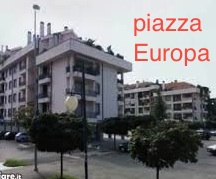 Aeroporto Milano MALPENSA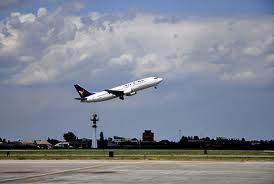 ATENE Tour Panoramico in Bus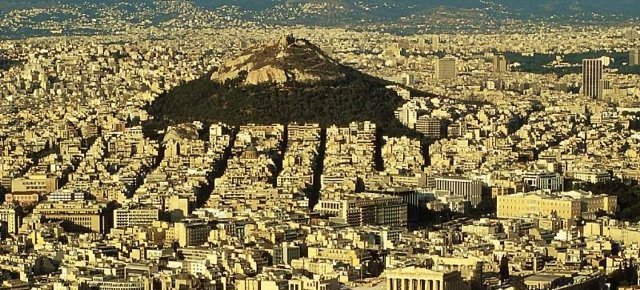 Secondo giorno ATENE  visita ai siti di maggiore interesse . piazza Syntagna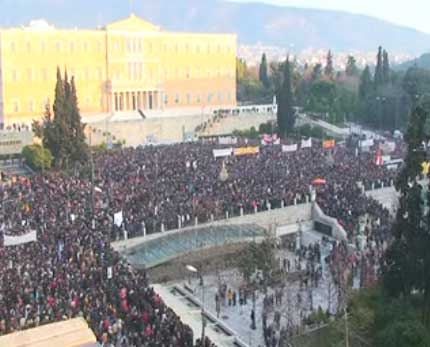 1Esterno Palazzo Reale sed del Parlamento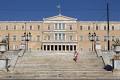  EUZONI  - Cambio della guardia 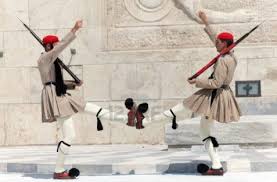 La residenza del parlamento,l’Università, la Biblioteca, e salita all’ACROPOLI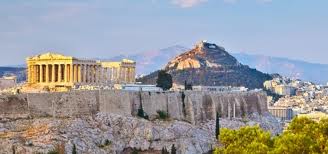 Pomeriggio escursione a CAPO SOUNION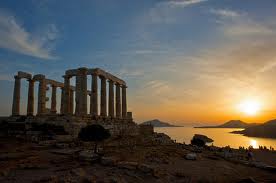 Terzo giorno partenza per la regione dell’ARCOLIDESosta al CANALE DI CORINTO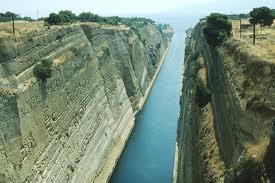 CORINTO ANTICA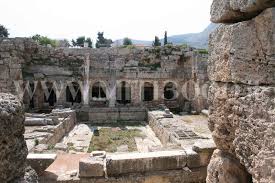  La città di AGAMENNONE. MICENE la porta dei Leoni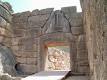 attraverso cui si accede alla Cittadella, ricca di storia e mistero, con le tombe, la Sala del Trono la Grande Corte ed infine sosta al Tesoro di ATREO  ( tomba di AGAMENNONE ). Proseguimento per EPIDAURO e visita all’Anfiteatro che Ha una capienza di 14.000 posti, è famoso per in tutto il mondo per l’acustica praticamente perfetta.Proseguimento per OLYMPIA2L’ANFITEATRO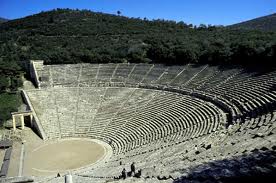 Quarto giorno visita del sito di OLYMPIA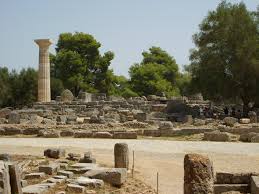 Pomeriggio partenza per DELFI l’ombelico della Terra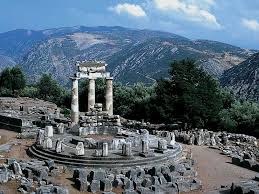 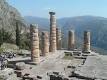 Quinto giorno Visita al sito di DELFI. L’AURIGA. Partenza KALAMBAKA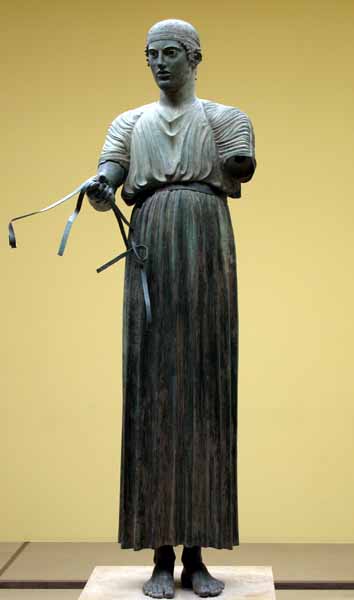 Sesto giorno visita ai Monasteri delle METEORE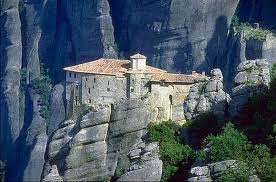 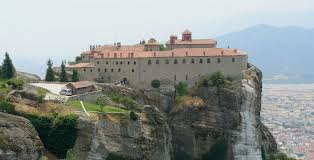 3Nel pomeriggio partenza per ATENE.Settimo giorno completamento della visita di ATENETEMPIO DI GIOVE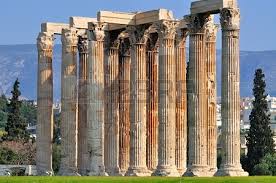 L’ARCO di ADRIANO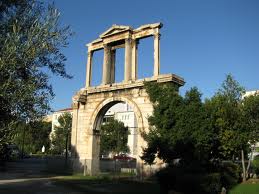 Stadio di PANATHINAIKO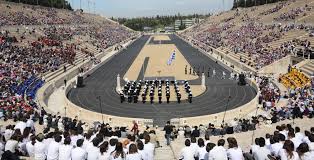 Aeroporto per il ritorno in Italia 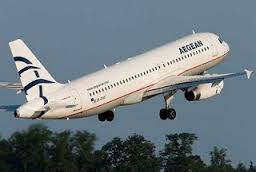 Volo di linea  compagnia Greca AEGEAN AIRLINE  